Конкурс «День Победы в моей семье!»(записать небольшое видео)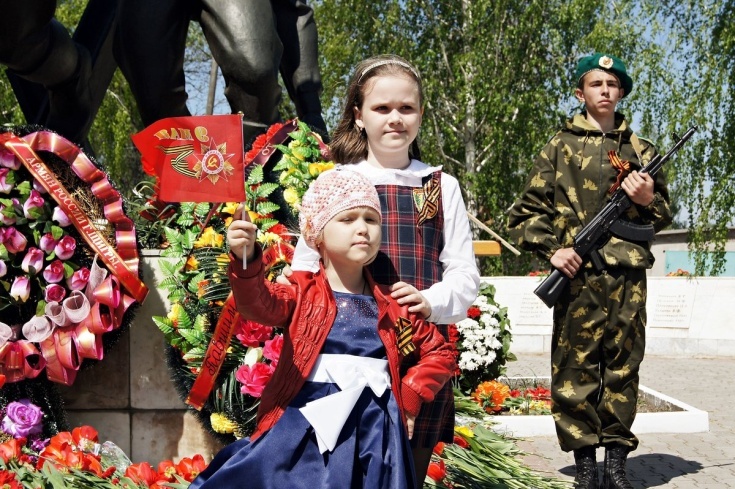  Великая Отечественная война оставила неизгладимый след в каждой семье. Как же дорого досталась Победа! Низкий поклон ветеранам, труженикам тыла, самые теплые слова и пожелания НАШИМ ГЕРОЯМ!9 мая – день, когда мы спешим поздравить, обнять наших родных людей, подаривших мир! Со слезами на глазах мы возлагаем к мемориалам красные гвоздики и вспоминаем погибших.Задание: по условиям конкурса вам необходимо записать видео (не более пяти минут), ответив в нем на вопросы:1. Ваше имя и фамилия. 2. Сколько вам лет?3. Где вы живете?4. Как в вашей семье отмечается День Победы (традиции, обычаи)?5. Какие добрые слова вы адресовали бы нашим дорогим ветеранам?Пришлите видео на конкурс на электронную почту dzntmsh@mail.ru с пометкой названия конкурса и указанием группы, фамилии и имени студента. Победителей ждут награды!Следите за развитием событий на сайте техникума ntmsh.ru и в официальной группе в ВК  https://vk.com/club136259989.